T.P. N°5L’essai du bleu de Méthylène (essai à la tache)Mode opératoirePrendre 10 grammes de sol sec passé au tamis 5mm.Mettre la prise d’essai à tremper dans un bécher avec 100 cm3 d’eau.A l’aide de l’agitateur (700 tr/min), disperser la suspension pendant 5 min.A l’aide du dispositif de dosage, introduire 5 cm3 de bleu et agiter (400 tr/min) pendant 1 min.Le test de la tache : A l’aide d’une baguette, déposer une goutte de la suspension sur le papier filtre.Test négatif : On dira que le test de la tache est négatif si la tache déposée sur le papier filtre est sans auréole. Dans ce cas, ajouter 5 cm3 de bleu, laisser agiter pendant 1 minute et refaire l’essai de la tâche (C’est l’opération 5 qui est répétée).Cette opération sera répétée autant de fois qu’il sera nécessaire (Tant que le test de la tache restera négatif).Test positif : On dira que le test est positif si la tache déposée sur le papier filtre forme une auréole. Dans ce cas, procéder à 5 tests successifs de la tache (à raison d’un test par minute) sans ajouter de bleu. Si les 5 test s’avèrent positifs, l’essai est terminé.Si le 2ième, 3ième ou 4ième test de la tâche devient négatif (La tache devient sans auréole), ajouter uniquement 2,5 cm3 et reprendre les tests de la tâche de départ jusqu’à ce que les 5 tests de la tache soient positifs.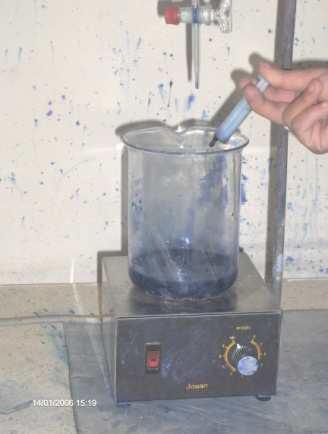 Dosage de la suspension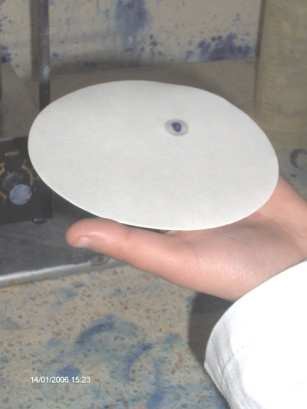 Test de la tache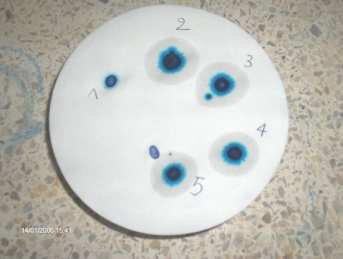 5 tests de la tache positifsAttentionPendant tout le déroulement de l’essai, l’agitation n’est jamais interrompue.CalculLa valeur du bleu du sol est (sans unité) :VBS  Vm	AvecV : Volume du bleu ajouté en cm3. m : La prise d’essaiLa surface spécifique totale de la prise d’essai est donnée par :SSTm2 / g 20,93xVBSCompte rendu :Il vous est demandé de :Réaliser l’essai.Dresser les valeurs de V, VB et SST.Donner la nature du sol.Commenter vos résultatsValeur du bleu du solNature du sol< 0,2Sols sableux0,2 – 2,5Sols limoneux2,5 – 6Sols limoneux-argileux6 – 8Sols argileux> 8Sols très argileux